Itinerary Breakdown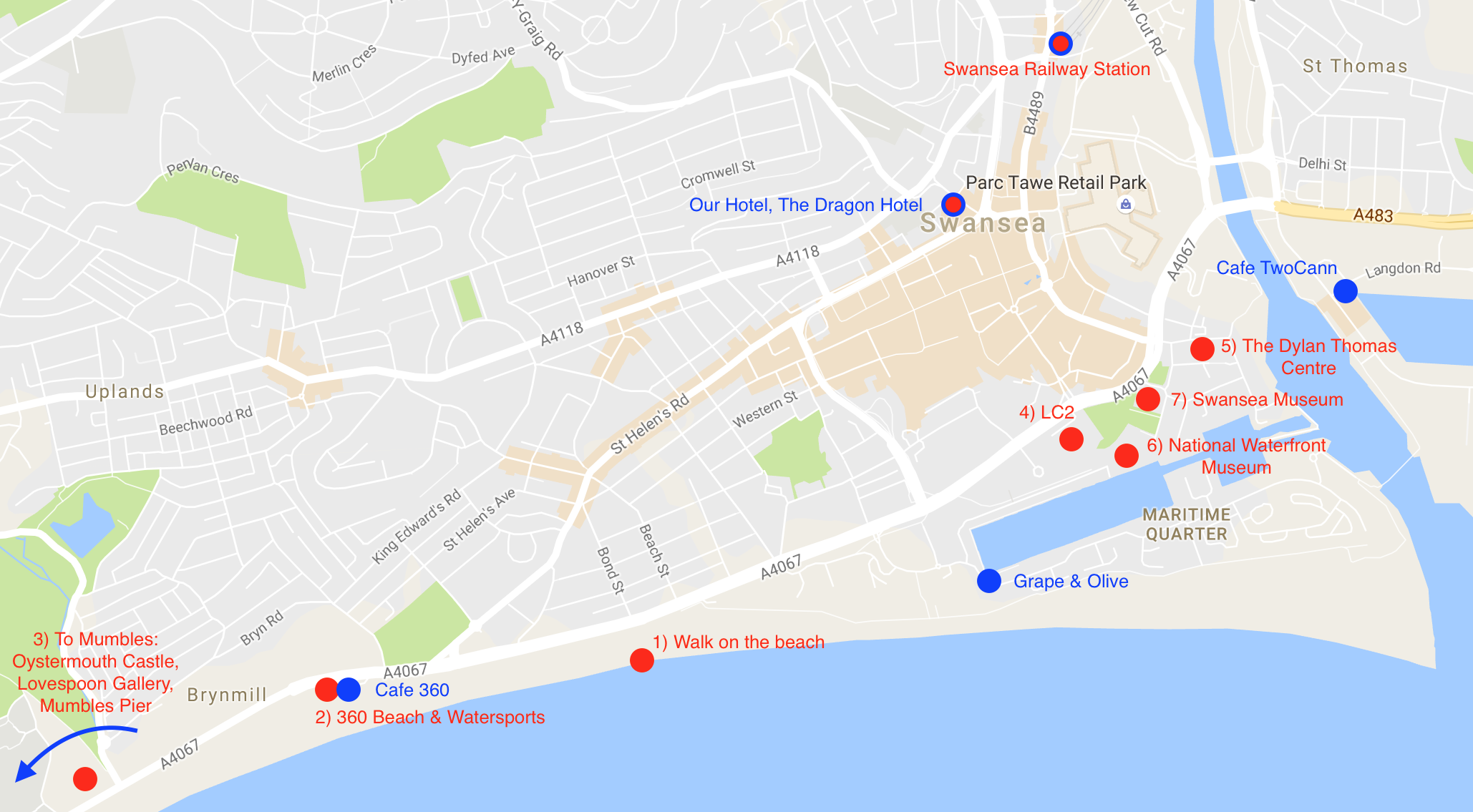 FridaySaturdaySundayArrived at Swansea Train Station 8.45pmBreakfast at the hotelBreakfast at the hotel before check outChecked In to The Dragon HotelWalked around Swansea Marina and along the beach10.40am – Rock climbing at LC2Had drinks at the bar10.30am – Paddle Boarding session at 360 Beach and Watersports11.20am – The Boardrider at LC212pm – Lunch at Café 3601pm – Lunch at Café TwoCann1pm - Mumbles Dylan Thomas CentreOystermouth CastleNational Waterfront MuseumLovespoon GallerySwansea MuseumWalked along Mumbles PierTrain station departing at 3.30pmWalked from Bracelet Bay to Langland Bay7.30pm - 3 course meal at the Grape and Olive